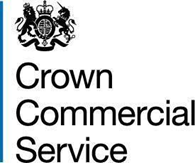 G-Cloud 12 Call-Off ContractThis Call-Off Contract for the G-Cloud 12 Framework Agreement (RM1557.12) includes:Part A: Order Form	2Schedule 1: Services	12Schedule 2: Call-Off Contract charges	12Part B: Terms and conditions	13Schedule 3: Collaboration agreement if applicable	32Schedule 4: Alternative clauses	44Schedule 5: Guarantee if applicable	49Schedule 6: Glossary and interpretations	57Schedule 7: GDPR Information	68Part A: Order FormBuyers must use this template order form as the basis for all call-off contracts and must refrain from accepting a supplier’s prepopulated version unless it has been carefully checked against template drafting.This Order Form is issued under the G-Cloud 12 Framework Agreement (RM1557.12).Buyers can use this Order Form to specify their G-Cloud service requirements when placing an Order.The Order Form cannot be used to alter existing terms or add any extra terms that materially change the Deliverables offered by the Supplier and defined in the Application.There are terms in the Call-Off Contract that may be defined in the Order Form. These are identified in the contract with square brackets.Principal contact detailsFor the Buyer:Name: Jody ParkerEmail: jody.parker@beis.gov.ukPhone: 07741598081For the Supplier:Name: <redacted>Email: <redacted>Phone: <redacted>Call-Off Contract termBuyer contractual detailsThis Order is for the G-Cloud Services outlined below. It is acknowledged by the Parties that the volume of the G-Cloud Services used by the Buyer may vary during this Call-Off Contract.Call-Off Contract charges and paymentThe Call-Off Contract charges and payment details are in the table below. See Schedule 2 for a full breakdown.Additional Buyer terms 1. 	Formation of contract1.1	By signing and returning this Order Form (Part A), the Supplier agrees to enter into a Call-Off Contract with the Buyer.1.2	The Parties agree that they have read the Order Form (Part A) and the Call-Off Contract terms and by signing below agree to be bound by this Call-Off Contract.1.3	This Call-Off Contract will be formed when the Buyer acknowledges receipt of the signed copy of the Order Form from the Supplier.1.4	In cases of any ambiguity or conflict, the terms and conditions of the Call-Off Contract (Part B) and Order Form (Part A) will supersede those of the Supplier Terms and Conditions as per the order of precedence set out in clause 8.3 of the Framework Agreement.2. 	Background to the agreement2.1	The Supplier is a provider of G-Cloud Services and agreed to provide the Services under the terms of Framework Agreement number RM1557.12.2.2	The Buyer provided an Order Form for Services to the Supplier.Schedule 1: ServicesThe services required are as listed in the specification.the Departments Specification text file; IG Programme blueprint MVP delivery specification_13990940.docxSchedule 2: Call-Off Contract chargesThe Call off contract charges are as listed in the supplier’s proposal, text file;the suppliers proposal, text file; MVP Implementation -Intelogy proposal to BEIS.pdfPart B: Terms and conditions1.	Call-Off Contract Start date and length1.1	The Supplier must start providing the Services on the date specified in the Order Form.1.2	This Call-Off Contract will expire on the Expiry Date in the Order Form. It will be for up to 24 months from the Start date unless Ended earlier under clause 18 or extended by the Buyer under clause 1.3.1.3	The Buyer can extend this Call-Off Contract, with written notice to the Supplier, by the period in the Order Form, provided that this is within the maximum permitted under the Framework Agreement of 2 periods of up to 12 months each.1.4	The Parties must comply with the requirements under clauses 21.3 to 21.8 if the Buyer reserves the right in the Order Form to extend the contract beyond 24 months.2.	Incorporation of terms2.1	The following Framework Agreement clauses (including clauses and defined terms referenced by them) as modified under clause 2.2 are incorporated as separate Call-Off Contract obligations and apply between the Supplier and the Buyer: 4.1 (Warranties and representations)4.2 to 4.7 (Liability)4.11 to 4.12 (IR35)5.4 to 5.5 (Force majeure)5.8 (Continuing rights)5.9 to 5.11 (Change of control)5.12 (Fraud)5.13 (Notice of fraud)7.1 to 7.2 (Transparency)8.3 (Order of precedence)8.6 (Relationship)8.9 to 8.11 (Entire agreement)8.12 (Law and jurisdiction)8.13 to 8.14 (Legislative change)8.15 to 8.19 (Bribery and corruption)8.20 to 8.29 (Freedom of Information Act)8.30 to 8.31 (Promoting tax compliance)8.32 to 8.33 (Official Secrets Act)8.34 to 8.37 (Transfer and subcontracting)8.40 to 8.43 (Complaints handling and resolution)8.44 to 8.50 (Conflicts of interest and ethical walls)8.51 to 8.53 (Publicity and branding)8.54 to 8.56 (Equality and diversity)8.59 to 8.60 (Data protection8.64 to 8.65 (Severability)8.66 to 8.69 (Managing disputes and Mediation)8.80 to 8.88 (Confidentiality)8.89 to 8.90 (Waiver and cumulative remedies)8.91 to 8.101 (Corporate Social Responsibility)paragraphs 1 to 10 of the Framework Agreement glossary and interpretationany audit provisions from the Framework Agreement set out by the Buyer in the Order Form2.2	The Framework Agreement provisions in clause 2.1 will be modified as follows:2.2.1	a reference to the ‘Framework Agreement’ will be a reference to the ‘Call-Off Contract’2.2.2	a reference to ‘CCS’ will be a reference to ‘the Buyer’2.2.3	a reference to the ‘Parties’ and a ‘Party’ will be a reference to the Buyer and Supplier as Parties under this Call-Off Contract2.3	The Parties acknowledge that they are required to complete the applicable Annexes contained in Schedule 4 (Processing Data) of the Framework Agreement for the purposes of this Call-Off Contract. The applicable Annexes being reproduced at Schedule 7 of this Call-Off Contract.2.4	The Framework Agreement incorporated clauses will be referred to as incorporated Framework clause ‘XX’, where ‘XX’ is the Framework Agreement clause number.2.5	When an Order Form is signed, the terms and conditions agreed in it will be incorporated into this Call-Off Contract.3.	Supply of services3.1	The Supplier agrees to supply the G-Cloud Services and any Additional Services under the terms of the Call-Off Contract and the Supplier’s Application.3.2	The Supplier undertakes that each G-Cloud Service will meet the Buyer’s acceptance criteria, as defined in the Order Form.4.	Supplier staff4.1	The Supplier Staff must:4.1.1	be appropriately experienced, qualified and trained to supply the Services4.1.2	apply all due skill, care and diligence in faithfully performing those duties4.1.3	obey all lawful instructions and reasonable directions of the Buyer and provide the Services to the reasonable satisfaction of the Buyer4.1.4	respond to any enquiries about the Services as soon as reasonably possible4.1.5	complete any necessary Supplier Staff vetting as specified by the Buyer4.2	The Supplier must retain overall control of the Supplier Staff so that they are not considered to be employees, workers, agents or contractors of the Buyer.4.3	The Supplier may substitute any Supplier Staff as long as they have the equivalent experience and qualifications to the substituted staff member.4.4	The Buyer may conduct IR35 Assessments using the ESI tool to assess whether the Supplier’s engagement under the Call-Off Contract is Inside or Outside IR35.4.5	The Buyer may End this Call-Off Contract for Material Breach as per clause 18.5 hereunder if the Supplier is delivering the Services Inside IR35.4.6	The Buyer may need the Supplier to complete an Indicative Test using the ESI tool before the Start date or at any time during the provision of Services to provide a preliminary view of whether the Services are being delivered Inside or Outside IR35. If the Supplier has completed the Indicative Test, it must download and provide a copy of the PDF with the 14-digit ESI reference number from the summary outcome screen and promptly provide a copy to the Buyer.4.7	If the Indicative Test indicates the delivery of the Services could potentially be Inside IR35, the Supplier must provide the Buyer with all relevant information needed to enable the Buyer to conduct its own IR35 Assessment.4.8	If it is determined by the Buyer that the Supplier is Outside IR35, the Buyer will provide the ESI reference number and a copy of the PDF to the Supplier.5.	Due diligence 5.1	Both Parties agree that when entering into a Call-Off Contract they:5.1.1	have made their own enquiries and are satisfied by the accuracy of any information supplied by the other Party5.1.2	are confident that they can fulfil their obligations according to the Call-Off Contract terms5.1.3	have raised all due diligence questions before signing the Call-Off Contract5.1.4	have entered into the Call-Off Contract relying on its own due diligence6. 	Business continuity and disaster recovery6.1	The Supplier will have a clear business continuity and disaster recovery plan in their service descriptions.6.2	The Supplier’s business continuity and disaster recovery services are part of the Services and will be performed by the Supplier when required.6.3	If requested by the Buyer prior to entering into this Call-Off Contract, the Supplier must ensure that its business continuity and disaster recovery plan is consistent with the Buyer’s own plans.7.	Payment, VAT and Call-Off Contract charges7.1	The Buyer must pay the Charges following clauses 7.2 to 7.11 for the Supplier’s delivery of the Services.7.2	The Buyer will pay the Supplier within the number of days specified in the Order Form on receipt of a valid invoice.7.3	The Call-Off Contract Charges include all Charges for payment Processing. All invoices submitted to the Buyer for the Services will be exclusive of any Management Charge.7.4	If specified in the Order Form, the Supplier will accept payment for G-Cloud Services by the Government Procurement Card (GPC). The Supplier will be liable to pay any merchant fee levied for using the GPC and must not recover this charge from the Buyer.7.5	The Supplier must ensure that each invoice contains a detailed breakdown of the G-Cloud Services supplied. The Buyer may request the Supplier provides further documentation to substantiate the invoice.7.6	If the Supplier enters into a Subcontract it must ensure that a provision is included in each Subcontract which specifies that payment must be made to the Subcontractor within 30 days of receipt of a valid invoice.7.7	All Charges payable by the Buyer to the Supplier will include VAT at the appropriate Rate.7.8	The Supplier must add VAT to the Charges at the appropriate rate with visibility of the amount as a separate line item.7.9	The Supplier will indemnify the Buyer on demand against any liability arising from the Supplier's failure to account for or to pay any VAT on payments made to the Supplier under this Call-Off Contract. The Supplier must pay all sums to the Buyer at least 5 Working Days before the date on which the tax or other liability is payable by the Buyer.7.10	The Supplier must not suspend the supply of the G-Cloud Services unless the Supplier is entitled to End this Call-Off Contract under clause 18.6 for Buyer’s failure to pay undisputed sums of money. Interest will be payable by the Buyer on the late payment of any undisputed sums of money properly invoiced under the Late Payment of Commercial Debts (Interest) Act 1998.7.11	If there’s an invoice dispute, the Buyer must pay the undisputed portion of the amount and return the invoice within 10 Working Days of the invoice date. The Buyer will provide a covering statement with proposed amendments and the reason for any non-payment. The Supplier must notify the Buyer within 10 Working Days of receipt of the returned invoice if it accepts the amendments. If it does then the Supplier must provide a replacement valid invoice with the response.7.12	Due to the nature of G-Cloud Services it isn’t possible in a static Order Form to exactly define the consumption of services over the duration of the Call-Off Contract. The Supplier agrees that the Buyer’s volumes indicated in the Order Form are indicative only.8.	Recovery of sums due and right of set-off8.1	If a Supplier owes money to the Buyer, the Buyer may deduct that sum from the Call-Off Contract Charges.9.	Insurance9.1	The Supplier will maintain the insurances required by the Buyer including those in this clause.9.2	The Supplier will ensure that:9.2.1	during this Call-Off Contract, Subcontractors hold third party public and products liability insurance of the same amounts that the Supplier would be legally liable to pay as damages, including the claimant's costs and expenses, for accidental death or bodily injury and loss of or damage to Property, to a minimum of £1,000,0009.2.2	the third-party public and products liability insurance contains an ‘indemnity to principals’ clause for the Buyer’s benefit9.2.3	all agents and professional consultants involved in the Services hold professional indemnity insurance to a minimum indemnity of £1,000,000 for each individual claim during the Call-Off Contract, and for 6 years after the End or Expiry Date9.2.4	all agents and professional consultants involved in the Services hold employers liability insurance (except where exempt under Law) to a minimum indemnity of £5,000,000 for each individual claim during the Call-Off Contract, and for 6 years after the End or Expiry Date9.3	If requested by the Buyer, the Supplier will obtain additional insurance policies, or extend existing policies bought under the Framework Agreement.9.4	If requested by the Buyer, the Supplier will provide the following to show compliance with this clause:9.4.1	a broker's verification of insurance9.4.2	receipts for the insurance premium9.4.3	evidence of payment of the latest premiums due9.5	Insurance will not relieve the Supplier of any liabilities under the Framework Agreement or this Call-Off Contract and the Supplier will:9.5.1	take all risk control measures using Good Industry Practice, including the investigation and reports of claims to insurers9.5.2	promptly notify the insurers in writing of any relevant material fact under any Insurances9.5.3	hold all insurance policies and require any broker arranging the insurance to hold any insurance slips and other evidence of insurance9.6	The Supplier will not do or omit to do anything, which would destroy or impair the legal validity of the insurance.9.7	The Supplier will notify CCS and the Buyer as soon as possible if any insurance policies have been, or are due to be, cancelled, suspended, Ended or not renewed.9.8	The Supplier will be liable for the payment of any:9.8.1	premiums, which it will pay promptly9.8.2	excess or deductibles and will not be entitled to recover this from the Buyer10.	Confidentiality10.1	Subject to clause 24.1 the Supplier must during and after the Term keep the Buyer fully indemnified against all Losses, damages, costs or expenses and other liabilities (including legal fees) arising from any breach of the Supplier's obligations under the Data Protection Legislation or under incorporated Framework Agreement clauses 8.80 to 8.88. The indemnity doesn’t apply to the extent that the Supplier breach is due to a Buyer’s instruction.11.	Intellectual Property Rights11.1	Unless otherwise specified in this Call-Off Contract, a Party will not acquire any right, title or interest in or to the Intellectual Property Rights (IPRs) of the other Party or its Licensors.11.2	The Supplier grants the Buyer a non-exclusive, transferable, perpetual, irrevocable, royalty-free licence to use the Project Specific IPRs and any Background IPRs embedded within the Project Specific IPRs for the Buyer’s ordinary business activities.11.3	The Supplier must obtain the grant of any third-party IPRs and Background IPRs so the Buyer can enjoy full use of the Project Specific IPRs, including the Buyer’s right to publish the IPR as open source.11.4	The Supplier must promptly inform the Buyer if it can’t comply with the clause above and the Supplier must not use third-party IPRs or Background IPRs in relation to the Project Specific IPRs if it can’t obtain the grant of a licence acceptable to the Buyer.11.5	The Supplier will, on written demand, fully indemnify the Buyer and the Crown for all Losses which it may incur at any time from any claim of infringement or alleged infringement of a third party’s IPRs because of the:11.5.1	rights granted to the Buyer under this Call-Off Contract11.5.2	Supplier’s performance of the Services11.5.3	use by the Buyer of the Services11.6	If an IPR Claim is made, or is likely to be made, the Supplier will immediately notify the Buyer in writing and must at its own expense after written approval from the Buyer, either:11.6.1	modify the relevant part of the Services without reducing its functionality or performance11.6.2	substitute Services of equivalent functionality and performance, to avoid the infringement or the alleged infringement, as long as there is no additional cost or burden to the Buyer11.6.3	buy a licence to use and supply the Services which are the subject of the alleged infringement, on terms acceptable to the Buyer11.7	Clause 11.5 will not apply if the IPR Claim is from:11.7.2	the use of data supplied by the Buyer which the Supplier isn’t required to verify under this Call-Off Contract11.7.3	other material provided by the Buyer necessary for the Services11.8	If the Supplier does not comply with clauses 11.2 to 11.6, the Buyer may End this Call-Off Contract for Material Breach. The Supplier will, on demand, refund the Buyer all the money paid for the affected Services.12.	Protection of information12.1	The Supplier must:12.1.1	comply with the Buyer’s written instructions and this Call-Off Contract when Processing Buyer Personal Data12.1.2	only Process the Buyer Personal Data as necessary for the provision of the G-Cloud Services or as required by Law or any Regulatory Body12.1.3	take reasonable steps to ensure that any Supplier Staff who have access to Buyer Personal Data act in compliance with Supplier's security processes12.2	The Supplier must fully assist with any complaint or request for Buyer Personal Data including by:12.2.1	providing the Buyer with full details of the complaint or request12.2.2	complying with a data access request within the timescales in the Data Protection Legislation and following the Buyer’s instructions12.2.3	providing the Buyer with any Buyer Personal Data it holds about a Data Subject (within the timescales required by the Buyer)12.2.4	providing the Buyer with any information requested by the Data Subject12.3	The Supplier must get prior written consent from the Buyer to transfer Buyer Personal Data to any other person (including any Subcontractors) for the provision of the G-Cloud Services.13.	Buyer data13.1	The Supplier must not remove any proprietary notices in the Buyer Data.13.2	The Supplier will not store or use Buyer Data except if necessary to fulfil itsobligations.13.3	If Buyer Data is processed by the Supplier, the Supplier will supply the data to the Buyer as requested.13.4	The Supplier must ensure that any Supplier system that holds any Buyer Data is a secure system that complies with the Supplier’s and Buyer’s security policies and all Buyer requirements in the Order Form.13.5	The Supplier will preserve the integrity of Buyer Data processed by the Supplier and prevent its corruption and loss.13.6	The Supplier will ensure that any Supplier system which holds any protectively marked Buyer Data or other government data will comply with:13.6.1	the principles in the Security Policy Framework: https://www.gov.uk/government/publications/security-policy-framework andthe Government Security Classification policy: https:/www.gov.uk/government/publications/government-security-classifications13.6.2	guidance issued by the Centre for Protection of National Infrastructure onRisk Management:https://www.cpni.gov.uk/content/adopt-risk-management-approach andProtection of Sensitive Information and Assets: https://www.cpni.gov.uk/protection-sensitive-information-and-assets13.6.3	the National Cyber Security Centre’s (NCSC) information risk management guidance:https://www.ncsc.gov.uk/collection/risk-management-collection13.6.4	government best practice in the design and implementation of system components, including network principles, security design principles for digital services and the secure email blueprint:https://www.gov.uk/government/publications/technology-code-of-practice/technology-code-of-practice13.6.5	the security requirements of cloud services using the NCSC Cloud Security Principles and accompanying guidance: https://www.ncsc.gov.uk/guidance/implementing-cloud-security-principles13.6.6	buyer requirements in respect of AI ethical standards13.7	The Buyer will specify any security requirements for this project in the Order Form.13.8	If the Supplier suspects that the Buyer Data has or may become corrupted, lost, breached or significantly degraded in any way for any reason, then the Supplier will notify the Buyer immediately and will (at its own cost if corruption, loss, breach or degradation of the Buyer Data was caused by the action or omission of the Supplier) comply with any remedial action reasonably proposed by the Buyer.13.9	The Supplier agrees to use the appropriate organisational, operational and technological processes to keep the Buyer Data safe from unauthorised use or access, loss, destruction, theft or disclosure.13.10	The provisions of this clause 13 will apply during the term of this Call-Off Contract and for as long as the Supplier holds the Buyer’s Data.14.	Standards and quality14.1	The Supplier will comply with any standards in this Call-Off Contract, the Order Form and the Framework Agreement.14.2	The Supplier will deliver the Services in a way that enables the Buyer to comply with its obligations under the Technology Code of Practice, which is at: https://www.gov.uk/government/publications/technology-code-of-practice/technology-code-of-practice14.3	If requested by the Buyer, the Supplier must, at its own cost, ensure that the G-Cloud Services comply with the requirements in the PSN Code of Practice.14.4	If any PSN Services are Subcontracted by the Supplier, the Supplier must ensure that the services have the relevant PSN compliance certification.14.5	The Supplier must immediately disconnect its G-Cloud Services from the PSN if the PSN Authority considers there is a risk to the PSN’s security and the Supplier agrees that the Buyer and the PSN Authority will not be liable for any actions, damages, costs, and any other Supplier liabilities which may arise.15.	Open source15.1	All software created for the Buyer must be suitable for publication as open source, unless otherwise agreed by the Buyer.15.2	If software needs to be converted before publication as open source, the Supplier must also provide the converted format unless otherwise agreed by the Buyer.16.	Security16.1	If requested to do so by the Buyer, before entering into this Call-Off Contract the Supplier will, within 15 Working Days of the date of this Call-Off Contract, develop (and obtain the Buyer’s written approval of) a Security Management Plan and an Information Security Management System. After Buyer approval the Security Management Plan and Information Security Management System will apply during the Term of this Call-Off Contract. Both plans will comply with the Buyer’s security policy and protect all aspects and processes associated with the delivery of the Services.16.2	The Supplier will use all reasonable endeavours, software and the most up-to-date antivirus definitions available from an industry-accepted antivirus software seller to minimise the impact of Malicious Software.16.3	If Malicious Software causes loss of operational efficiency or loss or corruption of Service Data, the Supplier will help the Buyer to mitigate any losses and restore the Services to operating efficiency as soon as possible.16.4	Responsibility for costs will be at the:16.4.1	Supplier’s expense if the Malicious Software originates from the Supplier software or the Service Data while the Service Data was under the control of the Supplier, unless the Supplier can demonstrate that it was already present, not quarantined or identified by the Buyer when provided16.4.2	Buyer’s expense if the Malicious Software originates from the Buyer software or the Service Data, while the Service Data was under the Buyer’s control16.5	The Supplier will immediately notify the Buyer of any breach of security of Buyer’s Confidential Information (and the Buyer of any Buyer Confidential Information breach). Where the breach occurred because of a Supplier Default, the Supplier will recover the Buyer’s Confidential Information however it may be recorded.16.6	Any system development by the Supplier should also comply with the government’s ‘10 Steps to Cyber Security’ guidance: https://www.ncsc.gov.uk/guidance/10-steps-cyber-security16.7	If a Buyer has requested in the Order Form that the Supplier has a Cyber Essentials certificate, the Supplier must provide the Buyer with a valid Cyber Essentials certificate (or equivalent) required for the Services before the Start date.17.	Guarantee17.1	If this Call-Off Contract is conditional on receipt of a Guarantee that is acceptable to the Buyer, the Supplier must give the Buyer on or before the Start date:17.1.1	an executed Guarantee in the form at Schedule 517.1.2	a certified copy of the passed resolution or board minutes of the guarantor approving the execution of the Guarantee18.	Ending the Call-Off Contract18.1	The Buyer can End this Call-Off Contract at any time by giving 30 days’ written notice to the Supplier, unless a shorter period is specified in the Order Form. The Supplier’s obligation to provide the Services will end on the date in the notice.18.2	The Parties agree that the:18.2.1	Buyer’s right to End the Call-Off Contract under clause 18.1 is reasonable considering the type of cloud Service being provided18.2.2	Call-Off Contract Charges paid during the notice period is reasonable compensation and covers all the Supplier’s avoidable costs or Losses18.3	Subject to clause 24 (Liability), if the Buyer Ends this Call-Off Contract under clause 18.1, it will indemnify the Supplier against any commitments, liabilities or expenditure which result in any unavoidable Loss by the Supplier, provided that the Supplier takes all reasonable steps to mitigate the Loss. If the Supplier has insurance, the Supplier will reduce its unavoidable costs by any insurance sums available. The Supplier will submit a fully itemised and costed list of the unavoidable Loss with supporting evidence.18.4	The Buyer will have the right to End this Call-Off Contract at any time with immediate effect by written notice to the Supplier if either the Supplier commits:18.4.1	a Supplier Default and if the Supplier Default cannot, in the reasonable opinion of the Buyer, be remedied18.4.2	any fraud18.5	A Party can End this Call-Off Contract at any time with immediate effect by written notice if:18.5.1	the other Party commits a Material Breach of any term of this Call-Off Contract (other than failure to pay any amounts due) and, if that breach is remediable, fails to remedy it within 15 Working Days of being notified in writing to do so18.5.2	an Insolvency Event of the other Party happens18.5.3	the other Party ceases or threatens to cease to carry on the whole or any material part of its business18.6	If the Buyer fails to pay the Supplier undisputed sums of money when due, the Supplier must notify the Buyer and allow the Buyer 5 Working Days to pay. If the Buyer doesn’t pay within 5 Working Days, the Supplier may End this Call-Off Contract by giving the length of notice in the Order Form.18.7	A Party who isn’t relying on a Force Majeure event will have the right to End this Call-Off Contract if clause 23.1 applies.19.	Consequences of suspension, ending and expiry19.1	If a Buyer has the right to End a Call-Off Contract, it may elect to suspend this Call-Off Contract or any part of it.19.2	Even if a notice has been served to End this Call-Off Contract or any part of it, the Supplier must continue to provide the Ordered G-Cloud Services until the dates set out in the notice.19.3	The rights and obligations of the Parties will cease on the Expiry Date or End Date whichever applies) of this Call-Off Contract, except those continuing provisions described in clause 19.4.19.4	Ending or expiry of this Call-Off Contract will not affect:19.4.1	any rights, remedies or obligations accrued before its Ending or expiration19.4.2	the right of either Party to recover any amount outstanding at the time of Ending or expiry19.4.3	the continuing rights, remedies or obligations of the Buyer or the Supplier under clauses7 (Payment, VAT and Call-Off Contract charges)8 (Recovery of sums due and right of set-off)9 (Insurance)10 (Confidentiality)11 (Intellectual property rights)12 (Protection of information)13 (Buyer data)19 (Consequences of suspension, ending and expiry)24 (Liability); incorporated Framework Agreement clauses: 4.2 to 4.7 (Liability)8.44 to 8.50 (Conflicts of interest and ethical walls)8.89 to 8.90 (Waiver and cumulative remedies)19.4.4	any other provision of the Framework Agreement or this Call-Off Contract which expressly or by implication is in force even if it Ends or expires19.5	At the end of the Call-Off Contract Term, the Supplier must promptly:19.5.1	return all Buyer Data including all copies of Buyer software, code and any other software licensed by the Buyer to the Supplier under it19.5.2	return any materials created by the Supplier under this Call-Off Contract if the IPRs are owned by the Buyer19.5.3	stop using the Buyer Data and, at the direction of the Buyer, provide the Buyer with a complete and uncorrupted version in electronic form in the formats and on media agreed with the Buyer19.5.4	destroy all copies of the Buyer Data when they receive the Buyer’s written instructions to do so or 12 calendar months after the End or Expiry Date, and provide written confirmation to the Buyer that the data has been securely destroyed, except if the retention of Buyer Data is required by Law19.5.5	work with the Buyer on any ongoing work19.5.6	return any sums prepaid for Services which have not been delivered to the Buyer, within 10 Working Days of the End or Expiry Date19.6	Each Party will return all of the other Party’s Confidential Information and confirm this has been done, unless there is a legal requirement to keep it or this Call-Off Contract states otherwise.19.7	All licences, leases and authorisations granted by the Buyer to the Supplier will cease at the end of the Call-Off Contract Term without the need for the Buyer to serve notice except if this Call-Off Contract states otherwise.20.	Notices20.1	Any notices sent must be in writing. For the purpose of this clause, an email is accepted as being 'in writing'.Manner of delivery: emailDeemed time of delivery: 9am on the first Working Day after sendingProof of service: Sent in an emailed letter in PDF format to the correct email address without any error message20.2	This clause does not apply to any legal action or other method of dispute resolution which should be sent to the addresses in the Order Form (other than a dispute notice under this Call-Off Contract).21.	Exit plan21.1	The Supplier must provide an exit plan in its Application which ensures continuity of service and the Supplier will follow it.21.2	When requested, the Supplier will help the Buyer to migrate the Services to a replacement supplier in line with the exit plan. This will be at the Supplier’s own expense if the Call-Off Contract Ended before the Expiry Date due to Supplier cause.21.3	If the Buyer has reserved the right in the Order Form to extend the Call-Off Contract Term beyond 24 months the Supplier must provide the Buyer with an additional exit plan for approval by the Buyer at least 8 weeks before the 18 month anniversary of the Start date.21.4	The Supplier must ensure that the additional exit plan clearly sets out the Supplier’s methodology for achieving an orderly transition of the Services from the Supplier to the Buyer or its replacement Supplier at the expiry of the proposed extension period or if the contract Ends during that period.21.5	Before submitting the additional exit plan to the Buyer for approval, the Supplier will work with the Buyer to ensure that the additional exit plan is aligned with the Buyer’s own exit plan and strategy.21.6	The Supplier acknowledges that the Buyer’s right to extend the Term beyond 24 months is subject to the Buyer’s own governance process. Where the Buyer is a central government department, this includes the need to obtain approval from GDS under the Spend Controls process. The approval to extend will only be given if the Buyer can clearly demonstrate that the Supplier’s additional exit plan ensures that:21.6.1	the Buyer will be able to transfer the Services to a replacement supplier before the expiry or Ending of the extension period on terms that are commercially reasonable and acceptable to the Buyer21.6.2	there will be no adverse impact on service continuity21.6.3	there is no vendor lock-in to the Supplier’s Service at exit21.6.4	it enables the Buyer to meet its obligations under the Technology Code Of Practice21.7	If approval is obtained by the Buyer to extend the Term, then the Supplier will comply with its obligations in the additional exit plan.21.8	The additional exit plan must set out full details of timescales, activities and roles and responsibilities of the Parties for:21.8.1	the transfer to the Buyer of any technical information, instructions, manuals and code reasonably required by the Buyer to enable a smooth migration from the Supplier21.8.2	the strategy for exportation and migration of Buyer Data from the Supplier system to the Buyer or a replacement supplier, including conversion to open standards or other standards required by the Buyer21.8.3	the transfer of Project Specific IPR items and other Buyer customisations, configurations and databases to the Buyer or a replacement supplier21.8.4	the testing and assurance strategy for exported Buyer Data21.8.5	if relevant, TUPE-related activity to comply with the TUPE regulations21.8.6	any other activities and information which is reasonably required to ensure continuity of Service during the exit period and an orderly transition22.	Handover to replacement supplier22.1	At least 10 Working Days before the Expiry Date or End Date, the Supplier must provide any:22.1.1	data (including Buyer Data), Buyer Personal Data and Buyer Confidential Information in the Supplier’s possession, power or control22.1.2	other information reasonably requested by the Buyer22.2	On reasonable notice at any point during the Term, the Supplier will provide any information and data about the G-Cloud Services reasonably requested by the Buyer (including information on volumes, usage, technical aspects, service performance and staffing). This will help the Buyer understand how the Services have been provided and to run a fair competition for a new supplier.22.3	This information must be accurate and complete in all material respects and the level of detail must be sufficient to reasonably enable a third party to prepare an informed offer for replacement services and not be unfairly disadvantaged compared to the Supplier in the buying process.23.	Force majeure23.1	If a Force Majeure event prevents a Party from performing its obligations under this Call-Off Contract for more than the number of consecutive days set out in the Order Form, the other Party may End this Call-Off Contract with immediate effect by written notice.24.	Liability24.1	Subject to incorporated Framework Agreement clauses 4.2 to 4.7, each Party's Yearly total liability for Defaults under or in connection with this Call-Off Contract (whether expressed as an indemnity or otherwise) will be set as follows:24.1.1	Property: for all Defaults by either party resulting in direct loss to the property (including technical infrastructure, assets, IPR or equipment but excluding any loss or damage to Buyer Data) of the other Party, will not exceed the amount in the Order Form24.1.2	Buyer Data: for all Defaults by the Supplier resulting in direct loss, destruction, corruption, degradation or damage to any Buyer Data, will not exceed the amount in the Order Form24.1.3	Other Defaults: for all other Defaults by either party, claims, Losses or damages, whether arising from breach of contract, misrepresentation (whether under common law or statute), tort (including negligence), breach of statutory duty or otherwise will not exceed the amount in the Order Form.25.	Premises25.1	If either Party uses the other Party’s premises, that Party is liable for all loss or damage it causes to the premises. It is responsible for repairing any damage to the premises or any objects on the premises, other than fair wear and tear.25.2	The Supplier will use the Buyer’s premises solely for the performance of its obligations under this Call-Off Contract.25.3	The Supplier will vacate the Buyer’s premises when the Call-Off Contract Ends or expires.25.4	This clause does not create a tenancy or exclusive right of occupation.25.5	While on the Buyer’s premises, the Supplier will:25.5.1	comply with any security requirements at the premises and not do anything to weaken the security of the premises25.5.2	comply with Buyer requirements for the conduct of personnel25.5.3	comply with any health and safety measures implemented by the Buyer25.5.4	immediately notify the Buyer of any incident on the premises that causes any damage to Property which could cause personal injury25.6	The Supplier will ensure that its health and safety policy statement (as required by the Health and Safety at Work etc Act 1974) is made available to the Buyer on request.26.	Equipment26.1	The Supplier is responsible for providing any Equipment which the Supplier requires to provide the Services.26.2	Any Equipment brought onto the premises will be at the Supplier's own risk and the Buyer will have no liability for any loss of, or damage to, any Equipment.26.3	When the Call-Off Contract Ends or expires, the Supplier will remove the Equipment and any other materials leaving the premises in a safe and clean condition.27.	The Contracts (Rights of Third Parties) Act 199927.1	Except as specified in clause 29.8, a person who isn’t Party to this Call-Off Contract has no right under the Contracts (Rights of Third Parties) Act 1999 to enforce any of its terms. This does not affect any right or remedy of any person which exists or is available otherwise.28.	Environmental requirements28.1	The Buyer will provide a copy of its environmental policy to the Supplier on request, which the Supplier will comply with.28.2	The Supplier must provide reasonable support to enable Buyers to work in an environmentally friendly way, for example by helping them recycle or lower their carbon footprint.29.	The Employment Regulations (TUPE)29.1	The Supplier agrees that if the Employment Regulations apply to this Call-Off Contract on the Start date then it must comply with its obligations under the Employment Regulations and (if applicable) New Fair Deal (including entering into an Admission Agreement) and will indemnify the Buyer or any Former Supplier for any loss arising from any failure to comply.29.2	Twelve months before this Call-Off Contract expires, or after the Buyer has given notice to End it, and within 28 days of the Buyer’s request, the Supplier will fully and accurately disclose to the Buyer all staff information including, but not limited to, the total number of staff assigned for the purposes of TUPE to the Services. For each person identified the Supplier must provide details of:29.2.1		the activities they perform29.2.2		age29.2.3		start date29.2.4		place of work29.2.5		notice period29.2.6		redundancy payment entitlement29.2.7		salary, benefits and pension entitlements29.2.8		employment status29.2.9		identity of employer29.2.10	working arrangements29.2.11	outstanding liabilities29.2.12	sickness absence29.2.13	copies of all relevant employment contracts and related documents29.2.14	all information required under regulation 11 of TUPE or as reasonablyrequested by the Buyer29.3	The Supplier warrants the accuracy of the information provided under this TUPE clause and will notify the Buyer of any changes to the amended information as soon as reasonably possible. The Supplier will permit the Buyer to use and disclose the information to any prospective Replacement Supplier.29.4	In the 12 months before the expiry of this Call-Off Contract, the Supplier will not change the identity and number of staff assigned to the Services (unless reasonably requested by the Buyer) or their terms and conditions, other than in the ordinary course of business.29.5	The Supplier will co-operate with the re-tendering of this Call-Off Contract by allowing the Replacement Supplier to communicate with and meet the affected employees or their representatives.29.6	The Supplier will indemnify the Buyer or any Replacement Supplier for all Loss arising from both:29.6.1	its failure to comply with the provisions of this clause29.6.2	any claim by any employee or person claiming to be an employee (or their employee representative) of the Supplier which arises or is alleged to arise from any act or omission by the Supplier on or before the date of the Relevant Transfer29.7	The provisions of this clause apply during the Term of this Call-Off Contract and indefinitely after it Ends or expires.29.8	For these TUPE clauses, the relevant third party will be able to enforce its rights under this clause but their consent will not be required to vary these clauses as the Buyer and Supplier may agree.30.	Additional G-Cloud services30.1	 The Buyer may require the Supplier to provide Additional Services. The Buyer doesn’t have to buy any Additional Services from the Supplier and can buy services that are the same as or similar to the Additional Services from any third party.30.2	If reasonably requested to do so by the Buyer in the Order Form, the Supplier must provide and monitor performance of the Additional Services using an Implementation Plan.31.	Collaboration31.1	If the Buyer has specified in the Order Form that it requires the Supplier to enter into a Collaboration Agreement, the Supplier must give the Buyer an executed Collaboration Agreement before the Start date.31.2	In addition to any obligations under the Collaboration Agreement, the Supplier must:31.2.1	work proactively and in good faith with each of the Buyer’s contractors31.2.2	co-operate and share information with the Buyer’s contractors to enable the efficient operation of the Buyer’s ICT services and G-Cloud Services32.	Variation process32.1	The Buyer can request in writing a change to this Call-Off Contract if it isn’t a material change to the Framework Agreement/or this Call-Off Contract. Once implemented, it is called a Variation.32.2	The Supplier must notify the Buyer immediately in writing of any proposed changes to their G-Cloud Services or their delivery by submitting a Variation request. This includes any changes in the Supplier’s supply chain.32.3	If Either Party can’t agree to or provide the Variation, the Buyer may agree to continue performing its obligations under this Call-Off Contract without the Variation, or End this Call-Off Contract by giving 30 days notice to the Supplier.33.	Data Protection Legislation (GDPR)33.1	Pursuant to clause 2.1 and for the avoidance of doubt, clauses 8.59 and 8.60 of the Framework Agreement are incorporated into this Call-Off Contract. For reference, the appropriate GDPR templates which are required to be completed in accordance with clauses 8.59 and 8.60 are reproduced in this Call-Off Contract document at schedule 7.Schedule 4: Alternative clauses1.	Introduction1.1	This Schedule specifies the alternative clauses that may be requested in theOrder Form and, if requested in the Order Form, will apply to this Call-Off Contract.2.	Clauses selected2.1	The Customer may, in the Order Form, request the following alternative Clauses:2.1.1	Scots Law and Jurisdiction2.1.2	References to England and Wales in incorporated Framework Agreement clause 8.12 (Law and Jurisdiction) of this Call-Off Contract will be replaced with Scotland and the wording of the Framework Agreement and Call-Off Contract will be interpreted as closely as possible to the original English and Welsh Law intention despite Scots Law applying.2.1.3	Reference to England and Wales in Working Days definition within the Glossary and interpretations section will be replaced with Scotland.2.1.4	References to the Contracts (Rights of Third Parties) Act 1999 will be removed in clause 27.1. Reference to the Freedom of Information Act 2000 within the defined terms for ‘FoIA/Freedom of Information Act’ to be replaced with Freedom of Information (Scotland) Act 2002.2.1.5	Reference to the Supply of Goods and Services Act 1982 will be removed in incorporated Framework Agreement clause 4.2.2.1.6	References to “tort” will be replaced with “delict” throughout2.2	The Customer may, in the Order Form, request the following Alternative Clauses:2.2.1 Northern Ireland Law (see paragraph 2.3, 2.4, 2.5, 2.6 and 2.7 of this Schedule)2.3	Discrimination2.3.1	The Supplier will comply with all applicable fair employment, equality of treatment and anti-discrimination legislation, including, in particular the:Employment (Northern Ireland) Order 2002Fair Employment and Treatment (Northern Ireland) Order 1998Sex Discrimination (Northern Ireland) Order 1976 and 1988Employment Equality (Sexual   Orientation) Regulations (Northern Ireland) 2003Equal Pay Act (Northern Ireland) 1970Disability Discrimination Act 1995Race Relations (Northern Ireland) Order 1997Employment Relations (Northern Ireland) Order 1999 and Employment Rights (Northern Ireland) Order 1996Employment Equality (Age) Regulations (Northern Ireland) 2006Part-time Workers (Prevention of less Favourable Treatment) Regulation 2000Fixed-term Employees (Prevention of Less Favourable Treatment) Regulations 2002The Disability Discrimination (Northern Ireland) Order 2006The Employment Relations (Northern Ireland) Order 2004Equality Act (Sexual Orientation) Regulations (Northern Ireland) 2006Employment Relations (Northern Ireland) Order 2004Work and Families (Northern Ireland) Order 2006and will use his best endeavours to ensure that in his employment policies and practices and in the delivery of the services required of the Supplier under this Call-Off Contract he promotes equality of treatment and opportunity between:a.	persons of different religious beliefs or political opinionsb.	men and women or married and unmarried personsc.	persons with and without dependants (including women who arepregnant or on maternity leave and men on paternity leave)d.	persons of different racial groups (within the meaning of the RaceRelations (Northern Ireland) Order 1997)e.	persons with and without a disability (within the meaning of theDisability Discrimination Act 1995)f.	persons of different agesg.	persons of differing sexual orientation2.3.2	The Supplier will take all reasonable steps to secure the observance of clause2.3.1 of this Schedule by all Supplier Staff.2.4	Equality policies and practices2.4.1	The Supplier will introduce and will procure that any Subcontractor will also introduce and implement an equal opportunities policy in accordance with guidance from and to the satisfaction of the Equality Commission. The Supplier will review these policies on a regular basis (and will procure that its Subcontractors do likewise) and the Customer will be entitled to receive upon request a copy of the policy.2.4.2	The Supplier will take all reasonable steps to ensure that all of the Supplier Staff comply with its equal opportunities policies (referred to in clause 2.3 above). These steps will include:a.	the issue of written instructions to staff and other relevant personsb.	the appointment or designation of a senior manager with responsibility for equal opportunitiesc.	training of all staff and other relevant persons in equal opportunities and harassment mattersd.	the inclusion of the topic of equality as an agenda item at team, management and staff meetingsThe Supplier will procure that its Subcontractors do likewise with their equal opportunities policies.2.4.3	The Supplier will inform the Customer as soon as possible in the event of:A.	the Equality Commission notifying the Supplier of an alleged breach by it or any Subcontractor (or any of their shareholders or directors) of the Fair Employment and Treatment (Northern Ireland) Order 1998 orB.	any finding of unlawful discrimination (or any offence under the Legislation mentioned in clause 2.3 above) being made against the Supplier or its Subcontractors during the Call-Off Contract Period by any Industrial or Fair Employment Tribunal or court,The Supplier will take any necessary steps (including the dismissal or replacement of any relevant staff or Subcontractor(s)) as the Customer directs and will seek the advice of the Equality Commission in order to prevent any offence or repetition of the unlawful discrimination as the case may be.2.4.4	The Supplier will monitor (in accordance with guidance issued by the Equality Commission) the composition of its workforce and applicants for employment and will provide an annual report on the composition of the workforce and applicants to the Customer. If the monitoring reveals under-representation or lack of fair participation of particular groups, the Supplier will review the operation of its relevant policies and take positive action if appropriate. The Supplier will impose on its Subcontractors obligations similar to those undertaken by it in this clause 2.4 and will procure that those Subcontractors comply with their obligations.2.4.5	The Supplier will provide any information the Customer requests (including Information requested to be provided by any Subcontractors) for the purpose of assessing the Supplier’s compliance with its obligations under clauses 2.4.1 to 2.4.5 of this Schedule.2.5	Equality2.5.1	The Supplier will, and will procure that each Subcontractor will, in performing its/their obligations under this Call-Off Contract (and other relevant agreements), comply with the provisions of Section 75 of the Northern Ireland Act 1998, as if they were a public authority within the meaning of that section.2.5.2	The Supplier acknowledges that the Customer must, in carrying out its functions, have due regard to the need to promote equality of opportunity as contemplated by the Northern Ireland Act 1998 and the Supplier will use all reasonable endeavours to assist (and to ensure that relevant Subcontractor helps) the Customer in relation to same.2.6	Health and safety2.6.1	The Supplier will promptly notify the Customer of any health and safety hazards which may arise in connection with the performance of its obligations under the Call-Off Contract. The Customer will promptly notify the Supplier of any health and safety hazards which may exist or arise at the Customer premises and which may affect the Supplier in the performance of its obligations under the Call-Off Contract.2.6.2	While on the Customer premises, the Supplier will comply with any health and safety measures implemented by the Customer in respect of Supplier Staff and other persons working there.2.6.3	The Supplier will notify the Customer immediately in the event of any incident occurring in the performance of its obligations under the Call-Off Contract on the Customer premises if that incident causes any personal injury or damage to property which could give rise to personal injury.2.6.4	The Supplier will comply with the requirements of the Health and Safety at Work (Northern Ireland) Order 1978 and any other acts, orders, regulations and codes of practice relating to health and safety, which may apply to Supplier Staff and other persons working on the Customer premises in the performance of its obligations under the Call-Off Contract.2.6.5	The Supplier will ensure that its health and safety policy statement (as required by the Health and Safety at Work (Northern Ireland) Order 1978) is made available to the Customer on request.2.7	Criminal damage2.7.1	The Supplier will maintain standards of vigilance and will take all precautions as advised by the Criminal Damage (Compensation) (Northern Ireland) Order 1977 or as may be recommended by the police or the Northern Ireland Office (or, if replaced, their successors) and will compensate the Customer for any loss arising directly from a breach of this obligation (including any diminution of monies received by the Customer under any insurance policy).2.7.2	If during the Call-Off Contract Period any assets (or any part thereof) is or are damaged or destroyed by any circumstance giving rise to a claim for compensation under the provisions of the Compensation Order the following provisions of this clause 2.7 will apply.2.7.3	The Supplier will make (or will procure that the appropriate organisation make) all appropriate claims under the Compensation Order as soon as possible after the CDO Event and will pursue any claim diligently and at its cost. If appropriate, the Customer will also make and pursue a claim diligently under the Compensation Order. Any appeal against a refusal to meet any claim or against the amount of the award will be at the Customer’s cost and the Supplier will (at no additional cost to the Customer) provide any help the Customer reasonably requires with the appeal.2.7.4	The Supplier will apply any compensation paid under the Compensation Order in respect of damage to the relevant assets towards the repair, reinstatement or replacement of the assets affected.Schedule 6: Glossary and interpretationsIn this Call-Off Contract the following expressions mean:Schedule 7: GDPR InformationThis schedule reproduces the annexes to the GDPR schedule contained within the Framework Agreement and incorporated into this Call-off Contract.Annex 1: Processing Personal DataThis Annex shall be completed by the Controller, who may take account of the view of the Processors, however the final decision as to the content of this Annex shall be with the Buyer at its absolute discretion.1.1	The contact details of the Buyer’s Data Protection Officer are: [Insert Contact details]1.2	The contact details of the Supplier’s Data Protection Officer are: [Insert Contact details]1.3	The Processor shall comply with any further written instructions with respect to Processing by the Controller.1.4	Any such further instructions shall be incorporated into this Annex.Call-Off Contract referenceTRN5416/10/2021Call-Off Contract titleInformation Governance project implementation supportStart date1/11/2021Expiry date30/4/2022Call-Off Contract maximum valueThe total value of this Call-Off Contract is £49,400 excluding VATCharging methodPayment buy BACS following a correct invoicePurchase order numberTo be supplied following signature of the contract by the supplierFrom the BuyerDepartment of Business, Energy and Industrial Strategy1, Victoria Street,LondonSW1H 0ETTo the SupplierName: Intelogy LimitedAddress: Unit 6 Windmill Business Village, Brooklands Close, Sunbury On Thames, Middlesex, TW16 7DYCompany number: 03127483Together the ‘Parties’Together the ‘Parties’Start and end dateThis Call-Off Contract Starts on 1/11/2021 and is valid up to and including 30/4/2022Ending (early termination)The notice period for the Supplier needed for Ending the Call-Off Contract is 90 Working Days from the date of written notice for undisputed sums (as per clause 18.6).The notice period for the Buyer is 30 days from the date of written notice for Ending without cause (as per clause 18.1).Extension periodThis Call-off Contract can be extended by the Buyer for a period of up to 24 months by giving the Supplier one month’s  written notice before its expiry. The extension periods are subject to clauses 1.3 and 1.4 in Part B below.Extensions which extend the Term beyond 24 months are only permitted if the Supplier complies with the additional exit plan requirements at clauses 21.3 to 21.8.[The extension period after 24 months should not exceed the maximum permitted under the Framework Agreement which is 2 periods of up to 12 months each.If a buyer is a central government department and the contract Term is intended to exceed 24 months, then under the Spend Controls process, prior approval must be obtained from the Government Digital Service (GDS). Further guidance:https://www.gov.uk/service-manual/agile-delivery/spend-controls-check-if-you-need-approval-to-spend-money-on-a-serviceG-Cloud services requiredThe Services to be provided by the Supplier are outlined below:The supplier will provide technical development support and services to support BEIS’s Information Governance blueprint by completion of delivery of new provisioning MVPThe Services to be provided by the Supplier are outlined below:The supplier will provide technical development support and services to support BEIS’s Information Governance blueprint by completion of delivery of new provisioning MVPLocationThe Services will be delivered to the Department for Business Energy and Industrial Strategy offices, 1 Victoria Street, London SW1H0ET unless otherwise stated in the specification.The Services will be delivered to the Department for Business Energy and Industrial Strategy offices, 1 Victoria Street, London SW1H0ET unless otherwise stated in the specification.Quality standardsThe quality standards required for this Call-Off Contract are as listed in the specification.Technical standards:The technical standards used as a requirement for this Call-Off Contract are as listed in the specification.Limit on Parties’ liabilityThe annual total liability of either Party for all Property Defaults will not exceed £1million.The annual total liability for Buyer Data Defaults will not exceed £1million or 150% of the Charges payable by the Buyer to the Supplier during the Call-Off Contract Term (whichever is the greater).The annual total liability for all other Defaults will not exceed the greater of £1million or 150% of the Charges payable by the Buyer to the Supplier during the Call-Off Contract Term (whichever is the greater).InsuranceThe insurance(s) required will be: [a minimum insurance period of [6 years] following the expiration or Ending of this Call-Off Contract][professional indemnity insurance cover to be held by the Supplier and by any agent, Subcontractor or consultant involved in the supply of the G-Cloud Services. This professional indemnity insurance cover will have a minimum limit of indemnity of £1,000,000 for each individual claim or any higher limit the Buyer requires (and as required by Law)] [employers' liability insurance with a minimum limit of £5,000,000 or any higher minimum limit required by Law]Force majeureA Party may End this Call-Off Contract if the Other Party is affected by a Force Majeure Event that lasts for more than 5 consecutive days.AuditAudit provisions will be incorporated under clause 2.1 of this Call-Off Contract to enable the Buyer to carry out audits. Payment methodThe payment method for this Call-Off Contract is by BACS following a correct invoice.Payment profileThe payment profile for this Call-Off Contract is that payment will be made following completion of the contract.Payments may also be made on completion of milestones or monthly as listed in the specification.Who and where to send invoices toInvoices will be sent to;Name: Jody ParkerEmail: jody.parker@beis.gov.ukPhone: 07741598081Invoice information requiredAll invoices must include the tender reference number TRN5416/10/2021Call-Off Contract valueThe total value of this Call-Off Contract is £49,400 excluding VATIntellectual property:Subject to any pre-existing rights of third parties and of the Contractor, the Intellectual Property Rights (other than copyright) in all reports, documents and other materials which are generated or acquired by the Contractor (or any of its sub-contractors or agents) (“the Contractor Materials”) in the performance of the Services shall belong to and be vested automatically in the Department for Business, Energy and Industrial Strategy.SignedSupplierBuyerName<redacted><redacted>TitleCommercial DirectorChief Digital and Information Officer Signature<redacted><redacted>Date4th November 202109 November 2021ExpressionMeaningAdditional ServicesAny services ancillary to the G-Cloud Services that are in the scope of Framework Agreement Section 2 (Services Offered) which a Buyer may request.Admission AgreementThe agreement to be entered into to enable the Supplier to participate in the relevant Civil Service pension scheme(s).ApplicationThe response submitted by the Supplier to the Invitation to Tender (known as the Invitation to Apply on the Digital Marketplace).AuditAn audit carried out under the incorporated Framework Agreement clauses specified by the Buyer in the Order (if any).Background IPRsFor each Party, IPRs:owned by that Party before the date of this Call-Off Contract (as may be enhanced and/or modified but not as a consequence of the Services) including IPRs contained in any of the Party's Know-How, documentation and processescreated by the Party independently of this Call-Off Contract, orFor the Buyer, Crown Copyright which isn’t available to the Supplier otherwise than under this Call-Off Contract, but excluding IPRs owned by that Party in Buyer software or Supplier software.BuyerThe contracting authority ordering services as set out in the Order Form.Buyer DataAll data supplied by the Buyer to the Supplier including Personal Data and Service Data that is owned and managed by the Buyer.Buyer Personal DataThe Personal Data supplied by the Buyer to the Supplier for purposes of, or in connection with, this Call-Off Contract.Buyer RepresentativeThe representative appointed by the Buyer under this Call-Off Contract.Buyer SoftwareSoftware owned by or licensed to the Buyer (other than under this Agreement), which is or will be used by the Supplier to provide the Services.Call-Off ContractThis call-off contract entered into following the provisions of the Framework Agreement for the provision of Services made between the Buyer and the Supplier comprising the Order Form, the Call-Off terms and conditions, the Call-Off schedules and the Collaboration Agreement.ChargesThe prices (excluding any applicable VAT), payable to the Supplier by the Buyer under this Call-Off Contract.Collaboration AgreementAn agreement, substantially in the form set out at Schedule 3, between the Buyer and any combination of the Supplier and contractors, to ensure collaborative working in their delivery of the Buyer’s Services and to ensure that the Buyer receives end-to-end services across its IT estate.Commercially Sensitive InformationInformation, which the Buyer has been notified about by the Supplier in writing before the Start date with full details of why the Information is deemed to be commercially sensitive.Confidential InformationData, Personal Data and any information, which may include (but isn’t limited to) any:information about business, affairs, developments, trade secrets, know-how, personnel, and third parties, including all Intellectual Property Rights (IPRs), together with all information derived from any of the aboveother information clearly designated as being confidential or which ought reasonably be considered to be confidential (whether or not it is marked 'confidential').Control‘Control’ as defined in section 1124 and 450 of the Corporation TaxAct 2010. 'Controls' and 'Controlled' will be interpreted accordingly.ControllerTakes the meaning given in the GDPR.CrownThe government of the United Kingdom (including the Northern Ireland Assembly and Executive Committee, the Scottish Executive and the National Assembly for Wales), including, but not limited to, government ministers and government departments and particular bodies, persons, commissions or agencies carrying out functions on its behalf.Data Loss EventEvent that results, or may result, in unauthorised access to Personal Data held by the Processor under this Framework Agreement and/or actual or potential loss and/or destruction of Personal Data in breach of this Agreement, including any Personal Data Breach.Data Protection Impact Assessment (DPIA)An assessment by the Controller of the impact of the envisaged Processing on the protection of Personal Data.Data Protection Legislation (DPL)Data Protection Legislation means:(i) the GDPR, the LED and any applicable national implementing Laws as amended from time to time(ii) the DPA 2018 to the extent that it relates to Processing of Personal Data and privacy(iii) all applicable Law about the Processing of Personal Data and privacy including if applicable legally binding guidance and codes of practice issued by the Information CommissionerData SubjectTakes the meaning given in the GDPRDefaultDefault is any:breach of the obligations of the Supplier (including any fundamental breach or breach of a fundamental term)other Default, negligence or negligent statement of the Supplier, of its Subcontractors or any Supplier Staff (whether by act or omission), in connection with or in relation to this Call-Off ContractUnless otherwise specified in the Framework Agreement the Supplier is liable to CCS for a Default of the Framework Agreement and in relation to a Default of the Call-Off Contract, the Supplier is liable to the Buyer.Deliverable(s)The G-Cloud Services the Buyer contracts the Supplier to provide under this Call-Off Contract.Digital MarketplaceThe government marketplace where Services are available for Buyers to buy. (https://www.digitalmarketplace.service.gov.uk/)DPA 2018Data Protection Act 2018.Employment RegulationsThe Transfer of Undertakings (Protection of Employment) Regulations 2006 (SI 2006/246) (‘TUPE’) which implements the Acquired Rights Directive.EndMeans to terminate; and Ended and Ending are construed accordingly.Environmental Information Regulations or EIRThe Environmental Information Regulations 2004 together with any guidance or codes of practice issued by the Information Commissioner or relevant government department about the regulations.EquipmentThe Supplier’s hardware, computer and telecoms devices, plant, materials and such other items supplied and used by the Supplier (but not hired, leased or loaned from CCS or the Buyer) in the performance of its obligations under this Call-Off Contract.ESI Reference NumberThe 14 digit ESI reference number from the summary of the outcome screen of the ESI tool.Employment Status Indicator test tool or ESI toolThe HMRC Employment Status Indicator test tool. The most up-to-date version must be used. At the time of drafting the tool may be found here:https://www.gov.uk/guidance/check-employment-status-for-taxExpiry DateThe expiry date of this Call-Off Contract in the Order Form.Force MajeureA force Majeure event means anything affecting either Party's performance of their obligations arising from any:acts, events or omissions beyond the reasonable control of the affected Partyriots, war or armed conflict, acts of terrorism, nuclear, biological or chemical warfareacts of government, local government or Regulatory Bodies fire, flood or disaster and any failure or shortage of power or fuelindustrial dispute affecting a third party for which a substitute third party isn’t reasonably availableThe following do not constitute a Force Majeure event:any industrial dispute about the Supplier, its staff, or failure in the Supplier’s (or a Subcontractor's) supply chainany event which is attributable to the wilful act, neglect or failure to take reasonable precautions by the Party seeking to rely on Force Majeurethe event was foreseeable by the Party seeking to rely on Force Majeure at the time this Call-Off Contract was entered intoany event which is attributable to the Party seeking to rely on Force Majeure and its failure to comply with its own business continuity and disaster recovery plansFormer SupplierA supplier supplying services to the Buyer before the Start date that are the same as or substantially similar to the Services. This also includes any Subcontractor or the Supplier (or any subcontractor of the Subcontractor).Framework AgreementThe clauses of framework agreement RM1557.12 together with the Framework Schedules.FraudAny offence under Laws creating offences in respect of fraudulent acts (including the Misrepresentation Act 1967) or at common law in respect of fraudulent acts in relation to this Call-Off Contract or defrauding or attempting to defraud or conspiring to defraud the Crown.Freedom of Information Act or FoIAThe Freedom of Information Act 2000 and any subordinate legislation made under the Act together with any guidance or codes of practice issued by the Information Commissioner or relevant government department in relation to the legislation.G-Cloud ServicesThe cloud services described in Framework Agreement Section 2 (Services Offered) as defined by the Service Definition, the Supplier Terms and any related Application documentation, which the Supplier must make available to CCS and Buyers and those services which are deliverable by the Supplier under the Collaboration Agreement.GDPRGeneral Data Protection Regulation (Regulation (EU) 2016/679)Good Industry PracticeStandards, practices, methods and process conforming to the Law and the exercise of that degree of skill and care, diligence, prudence and foresight which would reasonably and ordinarily be expected from a skilled and experienced person or body engaged in a similar undertaking in the same or similar circumstances.Government Procurement CardThe government’s preferred method of purchasing and payment for low value goods or services.GuaranteeThe guarantee described in Schedule 5.GuidanceAny current UK government guidance on the Public Contracts Regulations 2015. In the event of a conflict between any current UK government guidance and the Crown Commercial Service guidance, current UK government guidance will take precedence.Implementation PlanThe plan with an outline of processes (including data standards for migration), costs (for example) of implementing the services which may be required as part of Onboarding.Indicative testESI tool completed by contractors on their own behalf at the request of CCS or the Buyer (as applicable) under clause 4.6.InformationHas the meaning given under section 84 of the Freedom of Information Act 2000.Information security management systemThe information security management system and process developed by the Supplier in accordance with clause 16.1.Inside IR35Contractual engagements which would be determined to be within the scope of the IR35 Intermediaries legislation if assessed using the ESI tool.Insolvency eventCan be: a voluntary arrangementa winding-up petitionthe appointment of a receiver or administratoran unresolved statutory demanda Schedule A1 moratoriumIntellectual Property Rights or IPRIntellectual Property Rights are:copyright, rights related to or affording protection similar to copyright, rights in databases, patents and rights in inventions, semi-conductor topography rights, trade marks, rights in internet domain names and website addresses and other rights in trade names, designs, Know-How, trade secrets and other rights in Confidential Informationapplications for registration, and the right to apply for registration, for any of the rights listed at (a) that are capable of being registered in any country or jurisdictionall other rights having equivalent or similar effect in any country or jurisdictionIntermediaryFor the purposes of the IR35 rules an intermediary can be:the supplier's own limited companya service or a personal service companya partnershipIt does not apply if you work for a client through a Managed Service Company (MSC) or agency (for example, an employment agency).IPR claimAs set out in clause 11.5.IR35IR35 is also known as ‘Intermediaries legislation’. It’s a set of rules that affect tax and National Insurance where a Supplier is contracted to work for a client through an Intermediary.IR35 assessmentAssessment of employment status using the ESI tool to determine if engagement is Inside or Outside IR35.Know-HowAll ideas, concepts, schemes, information, knowledge, techniques, methodology, and anything else in the nature of know-how relating to the G-Cloud Services but excluding know-how already in the Supplier’s or CCS’s possession before the Start date.LawAny law, subordinate legislation within the meaning of Section 21(1) of the Interpretation Act 1978, bye-law, enforceable right within the meaning of Section 2 of the European Communities Act 1972, regulation, order, regulatory policy, mandatory guidance or code of practice, judgment of a relevant court of law, or directives or requirements with which the relevant Party is bound to comply.LEDLaw Enforcement Directive (EU) 2016/680.LossAll losses, liabilities, damages, costs, expenses (including legal fees), disbursements, costs of investigation, litigation, settlement, judgment, interest and penalties whether arising in contract, tort (including negligence), breach of statutory duty, misrepresentation or otherwise and 'Losses' will be interpreted accordingly.LotAny of the 3 Lots specified in the ITT and Lots will be construed accordingly.Malicious SoftwareAny software program or code intended to destroy, interfere with, corrupt, or cause undesired effects on program files, data or other information, executable code or application software macros, whether or not its operation is immediate or delayed, and whether the malicious software is introduced wilfully, negligently or without knowledge of its existence.Management ChargeThe sum paid by the Supplier to CCS being an amount of up to 1% but currently set at 0.75% of all Charges for the Services invoiced to Buyers (net of VAT) in each month throughout the duration of the Framework Agreement and thereafter, until the expiry or End of any Call-Off Contract.Management InformationThe management information specified in Framework Agreement section 6 (What you report to CCS).Material BreachThose breaches which have been expressly set out as a Material Breach and any other single serious breach or persistent failure to perform as required under this Call-Off Contract.Ministry of Justice CodeThe Ministry of Justice’s Code of Practice on the Discharge of the Functions of Public Authorities under Part 1 of the Freedom of Information Act 2000.New Fair DealThe revised Fair Deal position in the HM Treasury guidance: “Fair Deal for staff pensions: staff transfer from central government” issued in October 2013 as amended.OrderAn order for G-Cloud Services placed by a contracting body with the Supplier in accordance with the ordering processes.Order FormThe order form set out in Part A of the Call-Off Contract to be used by a Buyer to order G-Cloud Services.Ordered G-Cloud ServicesG-Cloud Services which are the subject of an order by the Buyer.Outside IR35Contractual engagements which would be determined to not be within the scope of the IR35 intermediaries legislation if assessed using the ESI tool.PartyThe Buyer or the Supplier and ‘Parties’ will be interpreted accordingly.Personal DataTakes the meaning given in the GDPR.Personal Data BreachTakes the meaning given in the GDPR.ProcessingTakes the meaning given in the GDPR.ProcessorTakes the meaning given in the GDPR.Prohibited actTo directly or indirectly offer, promise or give any person working for or engaged by a Buyer or CCS a financial or other advantage to:induce that person to perform improperly a relevant function or activityreward that person for improper performance of a relevant function or activitycommit any offence:under the Bribery Act 2010under legislation creating offences concerning Fraudat common Law concerning Fraudcommitting or attempting or conspiring to commit FraudProject Specific IPRsAny intellectual property rights in items created or arising out of the performance by the Supplier (or by a third party on behalf of the Supplier) specifically for the purposes of this Call-Off Contract including databases, configurations, code, instructions, technical documentation and schema but not including the Supplier’s Background IPRs.PropertyAssets and property including technical infrastructure, IPRs and equipment.Protective MeasuresAppropriate technical and organisational measures which may include: pseudonymisation and encrypting Personal Data, ensuring confidentiality, integrity, availability and resilience of systems and services, ensuring that availability of and access to Personal Data can be restored in a timely manner after an incident, and regularly assessing and evaluating the effectiveness of such measures adopted by it.PSN or Public Services NetworkThe Public Services Network (PSN) is the government’s high-performance network which helps public sector organisations work together, reduce duplication and share resources.Regulatory body or bodiesGovernment departments and other bodies which, whether under statute, codes of practice or otherwise, are entitled to investigate or influence the matters dealt with in this Call-Off Contract.Relevant personAny employee, agent, servant, or representative of the Buyer, any other public body or person employed by or on behalf of the Buyer, or any other public body.Relevant TransferA transfer of employment to which the employment regulations applies.Replacement ServicesAny services which are the same as or substantially similar to any of the Services and which the Buyer receives in substitution for any of the services after the expiry or Ending or partial Ending of the Call-Off Contract, whether those services are provided by the Buyer or a third party.Replacement supplierAny third-party service provider of replacement services appointed by the Buyer (or where the Buyer is providing replacement Services for its own account, the Buyer).Security management planThe Supplier's security management plan developed by the Supplier in accordance with clause 16.1.ServicesThe services ordered by the Buyer as set out in the Order Form.Service dataData that is owned or managed by the Buyer and used for the G-Cloud Services, including backup data.Service definition(s)The definition of the Supplier's G-Cloud Services provided as part of their Application that includes, but isn’t limited to, those items listed in Section 2 (Services Offered) of the Framework Agreement.Service descriptionThe description of the Supplier service offering as published on the Digital Marketplace.Service Personal DataThe Personal Data supplied by a Buyer to the Supplier in the course of the use of the G-Cloud Services for purposes of or in connection with this Call-Off Contract.Spend controlsThe approval process used by a central government Buyer if it needs to spend money on certain digital or technology services, see https://www.gov.uk/service-manual/agile-delivery/spend-controls-check-if-you-need-approval-to-spend-money-on-a-serviceStart dateThe Start date of this Call-Off Contract as set out in the Order Form.SubcontractAny contract or agreement or proposed agreement between the Supplier and a subcontractor in which the subcontractor agrees to provide to the Supplier the G-Cloud Services or any part thereof or facilities or goods and services necessary for the provision of the G-Cloud Services or any part thereof.SubcontractorAny third party engaged by the Supplier under a subcontract (permitted under the Framework Agreement and the Call-Off Contract) and its servants or agents in connection with the provision of G-Cloud Services.SubprocessorAny third party appointed to process Personal Data on behalf of the Supplier under this Call-Off Contract.SupplierThe person, firm or company identified in the Order Form.Supplier RepresentativeThe representative appointed by the Supplier from time to time in relation to the Call-Off Contract.Supplier staffAll persons employed by the Supplier together with the Supplier’s servants, agents, suppliers and subcontractors used in the performance of its obligations under this Call-Off Contract.Supplier termsThe relevant G-Cloud Service terms and conditions as set out in the Terms and Conditions document supplied as part of the Supplier’s Application.TermThe term of this Call-Off Contract as set out in the Order Form.VariationThis has the meaning given to it in clause 32 (Variation process).Working DaysAny day other than a Saturday, Sunday or public holiday in England and Wales.YearA contract year.DescriptionsDetailsIdentity of Controller for each Category of Personal DataThe Buyer is Controller and the Supplier is ProcessorThe Parties acknowledge that in accordance with paragraph 2-15 Framework Agreement Schedule 4 (Where the Party is a Controller and the other Party is Processor) and for the purposes of the Data Protection Legislation, the Buyer is the Controller and the Supplier is the Processor of the following Personal Data:The Supplier is Controller and the Buyer is ProcessorThe Parties acknowledge that for the purposes of the Data Protection Legislation, the Supplier is the Controller and the Buyer is the Processor in accordance with paragraph 2 to paragraph 15 of the following Personal Data:The Parties are Joint ControllersThe Parties acknowledge that they are Joint Controllers for the purposes of the Data Protection Legislation in respect of:The Parties are Independent Controllers of Personal DataThe Parties acknowledge that they are Independent Controllers for the purposes of the Data Protection Legislation in respect of:Business contact details of Supplier Personnel for which the Supplier is the ControllerBusiness contact details of any directors, officers, employees, agents, consultants and contractors of Buyer (excluding the Supplier Personnel) engaged in the performance of the Buyer’s duties under the Contract) for which the Buyer is the ControllerDuration of the ProcessingNature and purposes of the ProcessingType of Personal DataCategories of Data SubjectPlan for return and destruction of the data once the Processing is complete UNLESS requirement under Union or Member State law to preserve that type of data